                          Obec Hlubočec, Hlubočec 95, 747 65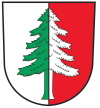 Žádost o poskytnutí individuální dotace z rozpočtu obcena stavbu domovní čistírny odpadních vod (dále jen DČOV)1/ Jméno a příjmení žadatele: …………………………………………………………………………………………………………..2/ Datum narození: ……………………………………………………………………………………………………………………………3/ Adresa trvalého bydliště, e:mail, telefon, bankovní spojení: …………………………………………………………………………………………………………………………………………………………………………………………………………………………………………………………………………………………………………………………4/ Částka požadovaná na individuální dotaci:DČOV o velikosti do 5 EO ………………….. 30 000,- KčDČOV o velikosti od 6 EO do 8 EO …….. 40 000,- KčDČOV u bytových domů (počet bytů x 25 000,- Kč)5/ Adresa stavby pro níž je likvidace vod řešena:……………………………………………………………………………………………………………………………………………………………6/ Parcelní číslo, na kterém je umístěna nová DČOV, kanalizační přípojka:…………………………………………………………………………………………………………………………………………………………..Přílohy k vyúčtování žádosti o platbu po provedení realizace stavby: kopie rozhodnutí vodoprávního úřadu o povolení ke stavbě DČOV kopie sdělení (kontrolní prohlídky) vodoprávního úřadu k užívání DČOVúčetní doklady (kopie faktur, kopie výpisu z účtu o úhradě nebo kopie dokladu o úhradě v hotovosti)fotodokumentace – tři různé fotografie, dokládající realizaci zařízení – umístění a detail zařízení.vyjádření souhlasného stanoviska kontroly zástupce obce, v případě vypouštění odpadních vod do jednotné kanalizace, provedeného před zásypem DČOV.projektovou dokumentaci skutečného provedení stavby (včetně změn)Žadatel při podání žádosti předloží fotokopie dokladů a originály dle přílohy. Originály budou na místě po kontrole vráceny. V případě zaslání poštou je nutno zaslat úředně ověřené kopie.Poskytnutí veřejné finanční podpory z rozpočtu obce je podmíněno schválením zastupitelstva obce Hlubočec a podléhá kontrole podle zákona č. 320/2001 Sb., o finanční kontrole ve veřejné správě a o změně některých zákonů (zákon o finanční kontrole), ve znění pozdějších předpisů.Žadatel souhlasí ve smyslu zákona č. 101/2000 Sb., o ochraně osobních údajů ve znění pozdějších předpisů se zpracováním v žádosti uvedených osobních údajů, s jejich shromažďováním a poskytnutím orgánům příslušným v dané věci jednat (např. zastupitelstvo obce, kontrolní orgán, apod.)V ………………………………   dne: ……………………………              Podpis žadatele: …………………………………………..